Oregon Association of Community and 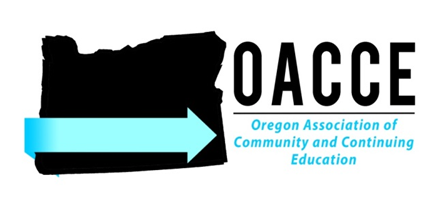 Continuing EducationMembership Renewal:July 1, 2019 to June 30, 2020 	I would like to purchase an Individual Professional Membership in OACCE for only $50.  As an Individual Professional Member, I will be a voting member, attend training events at discounted rates, and be eligible to hold office on the OACCE Board of Directors.	I would like to purchase an Organizational Professional Membership in OACCE for only $225 (a $25 savings), which allows up to 5 (five) individuals from my organization to enjoy all of the rights and privileges of the Individual Professional Member listed above.  I have included information for each member on separate sheets identified by our organization’s name.Your active participation in OACCE is needed! Please let us know if you are willing to... 	Help plan an OACCE training event or conference. 	Present at an OACCE training event or conference. 	Serve on a Statewide Task Force. 	Share resources or information with other OACCE Members. 	Serve on the OACCE Board of Directors.Please make your check payable to "OACCE" and mail to: OACCEATTN: Glenda LantisCentral Oregon Community College2600 NW College WayBend, OR  97703Federal Tax ID#: 93-0646992Name:Job Title:Organization:Address:City, State, Zip:E-mail Address:Business Phone: